Заключение № 111на проект решения Думы Сосновского сельского поселения Усольского муниципального района Иркутского области «О внесении изменений в решение Думы от 29.12.2021г. № 143 «О бюджете сельского поселения Сосновского муниципального образования на 2022 год и плановый период 2023-2024 годы»Заключение на проект решения Думы Сосновского сельского поселения Усольского муниципального района Иркутской области «О внесении изменений в решение Думы от 29.12.2021г. № 143 «О бюджете сельского поселения Сосновского муниципального образования на 2022 год и плановый период 2023 и 2024 годы» подготовлено на основании Бюджетного кодекса Российской Федерации, Федерального закона от 07.02.2011г. № 6-ФЗ «Об общих принципах организации и деятельности контрольно-счетных органов субъектов Российской Федерации и муниципальных образований», Положения «О бюджетном процессе в сельском поселении Сосновском муниципальном образовании», Положения Контрольно-счетной палаты Усольского муниципального района Иркутской области, утвержденного решением Думы Усольского муниципального района Иркутской области от 23.11.2021г. № 213 (далее по тексту Контрольно-счетная палата, КСП) и иными нормативными правовыми актами Российской Федерации и Иркутской области.Проект решения предоставлен администрацией в Контрольно-счетную палату для проведения экспертизы 12 октября 2022 года. Одновременно с проектом решения предоставлена пояснительная записка с обоснованием предлагаемых изменений.Сравнительная характеристика общих показателей бюджета на 2022 год и плановый период 2023 и 2024 годы, утвержденных решением Думы от 29.12.2021г. № 143 (в редакции от 08.07.2022г. № 166) и предлагаемых проектом решения Думы изменений, приведены в таблице №1.Общие характеристики вносимых изменений в бюджет муниципального образованияТаблица №1 (тыс. руб.)Данным проектом предлагается внести изменения в доходную и расходную части бюджета муниципального образования:- по доходам проектом решения Думы предлагается утвердить бюджет в сумме 23 926,45 тыс. рублей, с уменьшением на 2 042,50 тыс. рублей или 7,87 % к предыдущему решению Думы. - по расходам утвердить бюджет в сумме 25 872,60 тыс. рублей, с уменьшением на 2 042,50 тыс. рублей или 7,32 % к предыдущему решению Думы. В результате внесенных изменений первоначально утвержденные решением Думы от 29.12.2021г. № 143 доходы и расходы бюджета муниципального образования увеличились на 1 909,77 тыс. рублей и                3 855,92 тыс. рублей соответственно. Размер дефицита бюджета составит 1 946,15 тыс. рублей или 25,22% утверждённого общего годового объема доходов бюджета муниципального образования без учета утверждённого объёма безвозмездных поступлений, в том числе за счет изменений остатков средств по учету средств бюджета в сумме 1 946,15 тыс. рублей, что соответствует статье 92.1 Бюджетного кодекса. С учетом снижения остатков средств на счетах по учету средств бюджета, бюджет муниципального образования на 2022 год бездефицитный. Доходы бюджета Сосновского муниципального образованияОбщий объем доходов бюджета муниципального образования на 2022 год составил в сумме 23 926,45 тыс. рублей.Проектом решения Думы предлагается уменьшить доходную часть бюджета на 2 042,50 тыс. рублей к принятому бюджету (от 08.07.2022 г. №166), в том числе:- по группе «Безвозмездные поступления»:По подгруппе «Субсидия бюджетам сельских поселений на обеспечение развития и укрепления материально-технической базы домов культуры в населенных пунктах с числом жителей до 50 тысяч человек» возврат субсидии 2 042,50 тыс. рублей в соответствии с уведомлением № 11812 от 08.07.2022 г. Министерства культуры и архивов Иркутской области (предполагалось приобретение автобуса для ДК «Исток»).Общий объем доходов бюджета муниципального образования на плановый период 2023 и 2024 годы составил:- на 2023 год в сумме 16 011,26 тыс. рублей, на 2024 год в сумме 17 009,54 тыс. рублей (без изменений).Других изменений доходной части бюджета муниципального образования не предусмотрено.Уменьшение расходной части бюджета 2022 года произошло на             2 042,50 тыс. рублей или 7,32 %. Изменение бюджетных ассигнований по разделам и подразделам классификации расходов бюджета муниципального образования на 2022 год приведены в таблице № 2.Изменение показателей расходов бюджета муниципального образованияТаблица 2 (Тыс. рублей)Изменения касаются разделов и подразделов, целевых статей по видам классификации расходов бюджета муниципального образования на 2022 год.В разделе (0100) «Общегосударственные вопросы» предлагается утвердить бюджетные ассигнования в сумме 9 737,56 тыс. рублей, с увеличением на 40,00 тыс. рублей по подразделу (0104) «Функционирование Правительства Российской Федерации, высших исполнительных органов государственной власти субъектов Российской Федерации, местных администраций» (7 542,37 тыс. рублей) по муниципальной программе «Устойчивое развитие экономической базы сельского поселения Сосновского муниципального образования» на 2021-2024 годы по подпрограмме «Обеспечение деятельности органов местного самоуправления Сосновского муниципального образования» (приобретение прочих материальных запасов: автошин и аккумулятора для автомобиля администрации, канцелярии).В разделе (0300) «Национальная безопасность и правоохранительная деятельность» предлагается утвердить бюджетные ассигнования в сумме 358,09 тыс. рублей, с увеличением на 257,50 тыс. рублей по подразделу (0310) «Защита населения и территории от чрезвычайных ситуаций природного и техногенного характера, пожарная безопасность» по муниципальной программе «Безопасность на территории сельского поселения Сосновского муниципального образования» по подпрограмме «Национальная безопасность и правоохранительная деятельность», приобретение пожарной емкости в п. Белогорск. В разделе (0400) «Национальная экономика» предлагается утвердить бюджетные ассигнования в сумме 2 056,84 тыс. рублей, с уменьшением на 50,00 тыс. рублей по подразделу (0412) «Другие вопросы в области национальной экономики» по муниципальной программе «Устойчивое развитие экономической базы сельского поселения Сосновского муниципального образования» на 2021-2024 годы по подпрограмме «Повышение эффективности бюджетных расходов» по мероприятию «Обеспечение технической паспортизации и государственной регистрации права собственности», перераспределение бюджетных ассигнований на другой подраздел – 0310.В разделе (0500) «Жилищно-коммунальное хозяйство» предлагается утвердить бюджетные ассигнования в сумме 4 288,54 тыс. рублей, с уменьшением на 40,00 тыс. рублей по подразделу (0503) «Благоустройство» (2 997,30 тыс. рублей) по муниципальной программе «Развитие муниципального хозяйства на территории сельского поселения Сосновского муниципального образования» по подпрограмме «Благоустройство территории сельского поселения», перераспределение бюджетных ассигнований на другой подраздел – 0104.В разделе (0700) «Образование» предлагается утвердить бюджетные ассигнования в сумме 238,00 тыс. рублей, с уменьшением на 100,00 тыс. рублей по подразделу (0707) «Молодежная политика» (198,00 тыс. рублей) по муниципальной программе «Социальная политика Сосновского муниципального образования» по подпрограмме «Молодое поколение» по мероприятию направленному на приобретение основных средств: палатка, столы и лавки для молодежного турслета. Бюджетные ассигнования перераспределены на другой подраздел – 0310.В разделе (0800) «Культура, кинематография» предлагается утвердить бюджетные ассигнования в сумме 7 117,94 тыс. рублей, с уменьшением на  2 150,00 тыс. рублей по подразделу (0801) «Культура» по муниципальной программе «Социальная политика сельского поселения Сосновского муниципального образования» по подпрограмме «Культура» (возврат субсидии на приобретение автобуса для ДК «Исток», за счет средств областного бюджета: 2 042,50 тыс. рублей, за счет средств местного бюджета: 107,50 тыс. рублей. Местное софинансирование перераспределено на приобретение пожарной емкости в п. Белогорск). Остальные разделы, подразделы расходов остаются без изменений. Объем программных расходов на 2022 год составляет 24 815,50 тыс. рублей, с уменьшением на 2 042,50 тыс. рублей или 7,60 % к принятому бюджету. Анализ изменений бюджетных ассигнований по муниципальным программам на 2022 год Таблица 3 (Тыс. руб.)Наибольший удельный вес в общем объеме средств программных расходов приходиться на муниципальные программы:«Социальная политика Сосновского муниципального образования» на период 2021-2024 годы, удельный вес расходов составляет 32,76 %;«Устойчивое развитие экономической базы сельского поселения Сосновского муниципального образования» на 2021-2024 годы, удельный вес расходов составляет 40,07 %.Проектом решения Думы о внесении изменений в бюджет на 2022 год предусмотрено изменение бюджетных ассигнований по четырем муниципальным программам:«Устойчивое развитие экономической базы сельского поселения Сосновского муниципального образования» с уменьшением на 10,00 тыс. рублей или 0,10 % к принятому бюджету;«Безопасность на территории сельского поселения Сосновского муниципального» с увеличением на 257,50 тыс. рублей или в 2,7 раза к принятому бюджету;«Развитие муниципального хозяйства на территории Сосновского муниципального образования» с уменьшением на 40,00 тыс. рублей или 0,72 % к принятому бюджету;«Социальная политика Сосновского муниципального образования» с уменьшением на 2 250,00 тыс. рублей или 21,68 % к принятому бюджету.Дефицит бюджета муниципального образованияВ результате внесенных изменений, размер дефицита бюджета остается неизменным и составляет 1 946,15 тыс. рублей или 25,22 % от утверждённого общего годового объёма доходов бюджета (23 926,45 тыс. рублей), без учёта объёма безвозмездных поступлений (16 208,27 тыс. рублей). С учетом снижения остатков средств на счетах по учету средств бюджета, бюджет муниципального образования на 2022 год бездефицитный. Предложения и рекомендации по проекту решения Думы По результатам проведенного экспертно-аналитического мероприятия Контрольно-счетная палата рекомендует:1. В приложении № 1 к проекту решения Думы в заголовке наименование муниципального образования изложить в следующей редакции «Сосновского сельского поселения Усольского муниципального района Иркутской области».2. В соответствии с пунктом 3 абзаца 4 статьи 184.1 Бюджетного кодекса РФ код вида элемента расходов решением Думы не утверждается, в связи с изложенным в приложениях № 5, 11 к проекту решения Думы исключить из кода вида расходов элемент кода.  3. В нарушение Приказа Минфина России от 06.06.2019 г. № 85н «О Порядке формирования и применения кодов бюджетной классификации Российской Федерации, их структуре и принципах назначения» в приложении № 11 к проекту решения Думы по подразделу (1403) «Иные межбюджетные трансферты» отражен код вида расхода (КВР) 250, следует отразить 540. 		4. Муниципальные программы являются документом планирования бюджетных ассигнований во взаимосвязи с ожидаемыми результатами их использования. Параметры ресурсного обеспечения муниципальных программ, исходя из положений статьи 174.2 Бюджетного кодекса РФ, включают объемы бюджетных ассигнований на исполнение действующих расходных обязательств, а также предполагаемые объемы бюджетных ассигнований на исполнение принимаемых расходных обязательств. В Контрольно-счетную палату экономическое обоснование внесения изменений в муниципальные программы не предоставлены.Выводы и предложенияКонтрольно-счетная палата Усольского района на основании проведённого анализа представленных администрацией документов по внесению изменений в бюджет на 2022 год и плановый период 2023-2024 годов, вносит предложение в Думу Сосновского сельского поселения Усольского муниципального района Иркутской области принять решение Думы «О внесении изменений в решение Думы от 29.12.2021г. № 143 «О бюджете сельского поселения Сосновского муниципального образования на 2022 год и на плановый период 2023 и 2024 годов» с учетом предложений и рекомендаций, изложенных в заключении.Председатель КСП Усольского района 				   Ковальчук И.В.Исполнитель: главный специалист в аппарате КСП Усольского района Арефьева Л.С.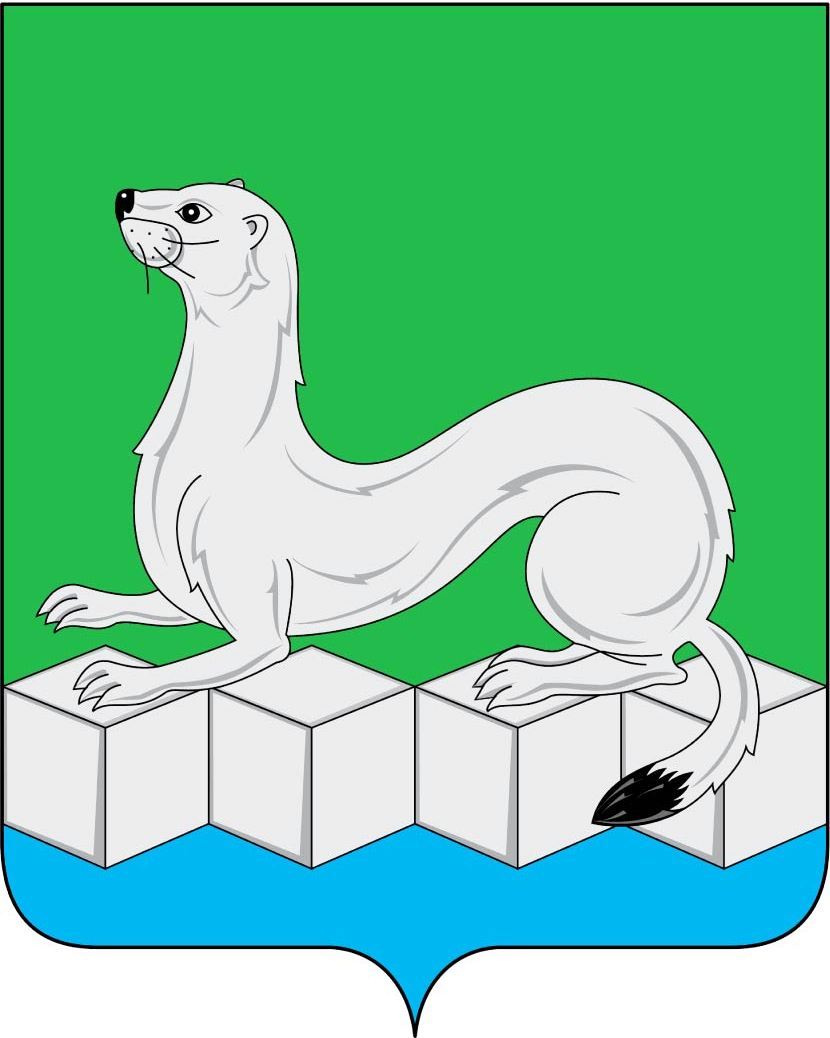 Контрольно – счетная палатаУсольского муниципального района Иркутской области665479, Российская Федерация, Иркутская область, Усольский муниципальный район, Белореченское муниципальное образование, рп.Белореченский, здание 100тел./факс (839543) 3-60-86. Е-mail: kspus21@mail.ruОКПО 75182332, ОГРН 1213800025361, ИНН 3801154463 КПП 380101001Контрольно – счетная палатаУсольского муниципального района Иркутской области665479, Российская Федерация, Иркутская область, Усольский муниципальный район, Белореченское муниципальное образование, рп.Белореченский, здание 100тел./факс (839543) 3-60-86. Е-mail: kspus21@mail.ruОКПО 75182332, ОГРН 1213800025361, ИНН 3801154463 КПП 38010100117.10.2022г. № 268  на №______ от____Главе, председателю Думы Сосновского сельского поселения Усольского муниципального района Иркутской областиМелентьеву В.С.Наименование показателяРешение Думы от 29.12.2021г. № 143 Решение Думы от 08.07.2022г. № 166 Проект решения ДумыОтклонение гр. 4-гр. 3 Наименование показателяРешение Думы от 29.12.2021г. № 143 Решение Думы от 08.07.2022г. № 166 Проект решения ДумыОтклонение гр. 4-гр. 3 Наименование показателяРешение Думы от 29.12.2021г. № 143 Решение Думы от 08.07.2022г. № 166 Проект решения ДумыОтклонение гр. 4-гр. 3 12345Доходы в том числе:22016,6825968,9523926,45-2042,50Налоговые и неналоговые доходы8208,187718,187718,180,00Безвозмездные поступления13808,5018250,7716208,27-2042,50Расходы 22016,6827915,1025872,60-2042,50Дефицит бюджета 0,001946,151946,150,00%0,0025,2225,220,00Функциональная статьяР3ПРРешение Думы от 08.07.2022г. № 166Проект решения ДумыРазница (гр. 5- гр. 4)Функциональная статьяР3ПРРешение Думы от 08.07.2022г. № 166Проект решения ДумыРазница (гр. 5- гр. 4)123456Общегосударственные вопросы109697,569737,5640,00Функционирование высшего должностного лица субъекта Российской Федерации и муниципального образования121467,291467,290,00Функционирование Правительства Российской Федерации, высших исполнительных органов государственной власти субъектов Российской Федерации, местных администраций147502,377542,3740,00Обеспечение проведения выборов и референдумов17677,20677,200,00Резервный фонд11150,0050,000,00Другие общегосударственные вопросы1130,700,700,00Национальная оборона20379,20379,200,00Мобилизационная и вневойсковая подготовка23379,20379,200,00Национальная безопасность и правоохранительная деятельность30100,59358,09257,50Защита населения и территории от чрезвычайных ситуаций природного и техногенного характера, пожарная безопасность310100,59358,09257,50Национальная экономика402106,842056,84-50,00Дорожное хозяйство (дорожные фонды)492046,842046,840,00Другие вопросы в области национальной экономики41260,0010,00-50,00Жилищно – коммунальное хозяйство504328,544288,54-40,00Жилищное хозяйство5187,5787,570,00Коммунальное хозяйство521203,671203,670,00Благоустройство533037,302997,30-40,00Образование70338,00238,00-100,00Профессиональная подготовка, переподготовка и повышение квалификации7540,0040,000,00Молодежная политика77298,00198,00-100,00Культура, кинематография809267,947117,94-2150,00Культура819267,947117,94-2150,00Социальная политика100372,19372,190,00Пенсионное обеспечение101340,69340,690,00Другие вопросы в области социальной политике10631,5031,500,00Физическая культура и спорт110400,85400,850,00Другие вопросы в области физической культуры и спорта115400,85400,850,00Средства массовой информации1200,700,700,00Другие вопросы в области средств массовой информации1240,700,700,00Межбюджетные трансферты общего характера бюджетам бюджетной системы Российской Федерации140922,69922,690,00Прочие межбюджетные трансферты общего характера143922,69922,690,00ИТОГО27915,1025872,60-2042,50№ п/пНаименование программы (МП), подпрограммы (ПП)Решение Думы от 08.07.2022г. № 166Проект решенияРазницаТемп роста1234561МП «Устойчивое развитие экономической базы сельского поселения Сосновского муниципального образования» на период 2021-2024 годы, в том числе подпрограммы 9953,059943,05-10,0099,901.1.ПП «Обеспечение деятельности органов местного самоуправления»8969,669009,6640,00100,451.2.ПП «Повышение эффективности бюджетных расходов»972,69922,69-50,0094,861.3.ПП «Поддержка и развитие малого и среднего предпринимательства»10,0010,000,00100,001.4.ПП "Периодическая печать и издательство"0,700,700,00100,002МП «Безопасность на территории сельского поселения Сосновского муниципального» на период 2021-2024 годы, в том числе подпрограммы150,59408,09257,50в 2,7 раз2.1.ПП «Обеспечение комплексных мер противодействия чрезвычайным ситуациям природного и техногенного характера» 55,0055,000,00100,002.2.ПП «Национальная безопасность и правоохранительная деятельность»95,59353,09257,50369,383МП «Развитие муниципального хозяйства на территории Сосновского муниципального образования» на период 2021-2024 годы, в том числе подпрограммы5580,885540,88-40,0099,283.1.ПП «Содержание и ремонт дорог» 2046,842046,840,00100,003.2.ПП «Ремонт, модернизация и содержание жилищно-коммунального хозяйства»1291,241291,240,00100,003.3.ПП «Благоустройство территории»2242,802202,80-40,0098,224МП «Социальная политика Сосновского муниципального образования» на период 2021-2024 годы, в том числе подпрограммы10378,988128,98-2250,0078,324.1.ПП «Повышение эффективности бюджетных расходов»40,0040,000,00100,004.2.ПП «Молодое поколение Сосновского МО»298,00198,00-100,0066,444.3.ПП «Культура Сосновского МО»9267,947117,94-2150,0076,804.4.ПП «Поддержка и развитие ветеранского движения и незащищённых слоев населения»372,19372,190,00100,004.5.ПП «Развитие физической культуры и спорта на территории Сосновского МО»400,85400,850,00100,005МП «Формирование современной городской среды» на период 2018-2024 годы794,50794,500,00100,00ИтогоИтого26858,0024815,50-2042,5092,40ИтогоИтого26858,0024815,50-2042,5092,40